St Helen’s ChuRCH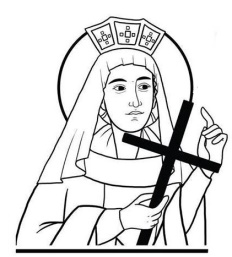 Watford WD24 6NJ01923 223175watfordnorth@rcdow.org.ukPriest of the DioceseFather Voy & Deacon Liam LynchSecretary: Shirlie Halladey(office hours: Tues & Thur (10am-3pm), Fri (10am – 4pm)www.rcdow.org.uk/watfordnorthfacebook.com/sthelenswatfordinstagram.com/sthelenswatford twitter.com/sthelenswatford_____________________________________________________________ You are right in feeling a little fear at the greatness of the task, and the possible difficulties.  You will certainly meet great difficulties, and heartbreaking opposition and disappointment in many ways.  You may in fact even be deprived of tasting the full fruit of success.  But if you simply forget about the results and do the work with all your heart because it is pleasing to God and for the benefit of your brothers, and if you take that as reward enough in this life, you will achieve far more than you could ever hope……by Thomas MertonCardinal's Lenten Alms AppealThis Appeal is taking place during Lent and envelopes can be found at the back of the church.  Whatever you can afford will be gratefully received.  Thank you for your continued support.STATIONS OF THE CROSS DURING LENTThe Stations will be said after Mass on Friday.Sunday 26th MARCH 20235TH SUNdAY OF LENtMASS INTENTIONS FOR THE WEEKSat 25th	THE ANNUNCIATION OF THE LORD	08:30 Confession/Exposition/Adoration09:15	Arokiasamy (Thanksgiving)11:00 – 14:00:  Baptisms:Hannon, Gaughan & Rhind-Tutt18:00	Ava Cutts (wellbeing)Sun 26th	5th Sunday of Lent	09:00	For the Soul of Justina Soames	11:00	Ava Cutts (wellbeing)Mon 27th	09:15 -	Scaria Joseph (Anniv.)Tues 28th	09:15 – John Ginty R.I.P.Followed by Exposititon & AdorationWed 29th	CHURCH & OFFICE CLOSEDThurs 30th	10:00 – Martin & Lilian Walsh (wellbeing)	19:30 – Penitential ServiceFri 31st	09:15 -	Angela Whelehan	Stations of the Cross follows Mass		11:00 – Funeral: CumminsSat 1st	08:30 Confession/Exposition/Adoration09:15	For claiming of aborted children18:00	Ann EarleySun 2nd	Palm Sunday Of the Passion of the Lord	09:00	Peter Niciecki	11:00	Daisy Lowositzova R.I.P.Holy Rood School - Year 4 Easter SongsHoly Rood School will be performing the Easter Passion Play at St Helen’s on Wednesday 29th March 2023 at 6:30pm.  All are welcome to attend.READING IN LENTDuring the weekdays and Saturdays of Lent, daily podcasts from the Gospel of John – “the disciple whom Jesus loved”. https://www.cbcew.org.uk/series/reading-john-in-lentSTAINER’S CRUCIFIXIONThe choir of St Etheldreda’s Church, 28 Ely Place, Barbican, EC1N 6AA are performing John Stainer’s The Crucifixion along with appropriate readings and reflections for Holy Week on Wednesday, 5th April 2023 from 6.30 to 7.30pm. Admission is free but donations in support of the choir are welcome.BAPTISMAL PREPARATIONThe next preparation session will take place in the Parish Hall on 15th April at 10:00 with Deacon Liam.  To book, please email the Parish Office watfordnorth@rcdow.org.uk with your details.HOLY WEEK 2023ANNUAL MASS OF THANKSGIVING FOR THE SACRAMENT OF MATRIMONY - SATURDAY 13TH MAY 2023 AT 2:30PM. WESTMINSTER CATHEDRAL.Couples in the Diocese, celebrating special wedding anniversaries of Catholic marriages are invited by the Cardinal. Please send details (by this Friday 31st March 2023) to: watfordnorth@rcdow.org.uk)  Funeral of William CumminsWilliam (Bill) will be received into St Helen’s Church on Thursday 30th March 2023 at 6pm and his funeral Mass is on Friday 31st March 2023 at 11:00.  Fr Ben will lead the service.  All are welcome.Funeral of SHEILA tRAINORSheila’s funeral will take place on Tuesday 4th April 2023 at 12:00 at St Helen’s Church.  All are welcome.CONFIRMATION 2023 (with Deacon Liam)Closing date for applications is Friday (31/03/2023).Forms are available from the Hall Lobby or downloadable from our web site.  School Year 9 and above to apply for this year’s programme please.CONFIRMATION PROGRAMME50/50 Fund - Deadline Extended!Thank you to everyone who has applied so far. We are very close to the Magic 100! We just need a few more members, so we are pushing the date for the first draw back to next Sunday (April 2nd). Application forms are available at the back of church or in the hall lobby. Membership costs £26 for the year (over 18's only).  As well as supporting local charities, you could win up to £50 each month. All applications received by Thursday (March 30th) will be included in the March draw. Thank you!!!Thought for the week: (by Sadhguru)The most beautiful moments in life are moments when you are expressing your joy, not when you are seeking it.01/04/23 Saturday5:45pmBlessing of Palms with the readings in parish hall and procession to church.02/04/23 Palm Sunday08:45 & 10:45pmBlessing of Palms with the readings in parish hall and procession to church.03 – 4/04/23 Mon & Tues9.15amWeekday Mass as usual05/04/23 WednesdayCHURCH & OFFICE CLOSEDCHURCH & OFFICE CLOSED06/04/23   Maundy Thursday 7:30pmNo MORNING MASSMass of the Lord’s SupperThe Paschal Triduum07/04/23 Good Friday10amStations of the Cross07/04/23 Good Friday3pmGood Friday ServiceThe Passion of The Lord08/04/23 Saturday8:30pmHoly Saturday: Easter Vigil in the Holy Night.09/04/23 Sunday9am & 11amEaster Sunday of the Resurrection.  10/04/23 Monday10amOctave of Easter: Mass11/04/2310amOctave of Easter: Mass12/04/23 WednesdayCHURCH & OFFICE CLOSEDCHURCH & OFFICE CLOSED13/04/23   Thursday10amEucharistic Service (Octave of Easter)14/04/23   Friday10amEucharistic Service (Octave of Easter)15/04/23Saturday10am & 6pmMassOctave of Easter16/04/23 Second Sunday of Easter09:00 and 11:00Mass16/04/23 Second Sunday of EasterDivine Mercy Divine Mercy 16/04/23 Second Sunday of Easter1:30pm‘St Faustina’ documentary16/04/23 Second Sunday of Easter13:30 – 2:55pmConfessions16/04/23 Second Sunday of Easter2:30pmExposition of the Blessed Sacrament (in silence)16/04/23 Second Sunday of Easter3pmChaplet of Divine Mercy. Veneration of the Divine Mercy image. Divine Praises.16/04/23 Second Sunday of Easter3:30pmMassSessionDateTime103/05/237-8pm210/05/237-8pm317/05/237-8pm424/05/237-8pm31/05/23HALF-TERMHALF-TERM07/06/23NO SESSIONNO SESSION514/06/237-8PM21/06/237-8PMREHEARSAL23/06/237-8PMCONFIRMATION CEREMONY